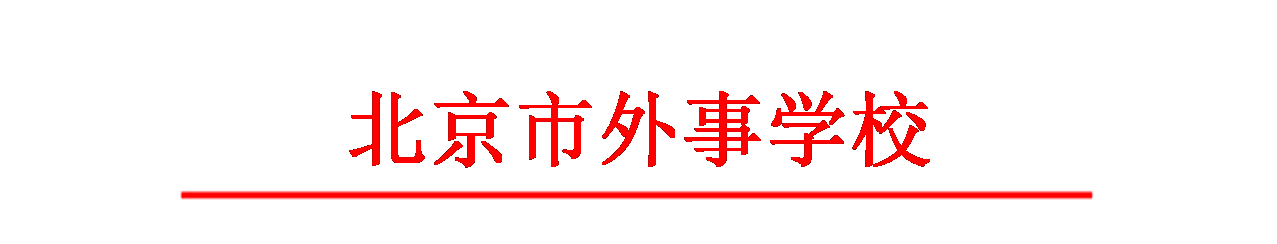 北京市外事学校关于举办“中等职业学校教师社会服务能力提升” 培训班的通知北京外事服务职业教育集团各成员学校：为贯彻落实2016年中国旅游中职七金联合体工作研讨会精神，加快旅游院校之间的资源共建和成果共享，探讨中等职业学校提升社会服务能力的途径，特举办2016年“中等职业学校教师社会服务能力提升”培训班。培训方案如下：一、培训时间及地点时间：2016年9月26-30日地点：北京市外事学校实训基地---清学部二、培训内容1.  发挥职教资源优势，服务区域经济发展2. 中等职业学校师资队伍建设的研究3. 如何成为一名优秀的培训师4. 现场会：职业教育让生活更美好---职业教育服务社区交流活动三、参培对象七金各成员校、北京外事服务职业教育集团成员校、国内知名旅游院校分管培训工作的相关校级领导、培训部门负责人、骨干教师、学科及专业带头人等。四、培训费用按照国家相关制度，本次培训费用为1800元/人，其中包括场租、培训资料、专家津贴等费用。交通费、食宿费自理。五、培训要求1.培训班人数不超过40人，每所学校限报2人，以报名顺序为准，额满为止。2.请参加此项培训的人员详细填写“中等职业学校教师社会服务能力提升”教师培训班报名回执表(附件), 并于9月14日前将其E-Mail至集团理事长校联系人，以便提前安排各项会务事宜。将于开班一周前发“报到通知书”，详告具体报到地点及其他有关事项。3.联系人及联系方式张朝辉  电话：010-66164731、13910779690        E-Mail: waishijituan@126.com张  新  电话： 13651319619        E-Mail: waishijituan@126.com附件：“中等职业学校教师社会服务能力提升”培训报名回执表                   北京市外事学校                   2016年9月9日附件“中等职业学校教师社会服务能力提升”培训报名回执表  学校名称（盖章）：                             序号姓名职务性别手机号码抵达航班、抵达时间返程航班、返程时间12